МИНИСТЕРСТВО НАУКИ И ВЫСШЕГО ОБРАЗОВАНИЯ РОССИЙСКОЙ ФЕДЕРАЦИИФГАОУ ВО«Пермский государственный национальный исследовательский университет»Экономический факультетКафедра Экономическая безопасность Елшина АннаКузнецова София Кочева Юлия Рослякова Ирина Название проекта Умный магазин «Бери и иди»Специальность Таможенное делоПроектПермь, 2023 гСодержаниеКоманда проекта  Название команды: Все под контролем  Для создания данного проекта необходимы следующие роли: координатор - для управления процессом создания проекта, исполнитель - для доведения дела до конца и внимания к деталям, творец - для поиска неординарных решений и реализатор - человек, ценности которого совпадают с ценностями команды, креативщих и помощник креативщика – для создания картинки представления проекта,  аналитик – для анализа различных идей команд, а также их жизнеспособности Описание идеиНа сегодняшний день существует большая проблема очередей в магазинах, особенно в тех, где проходит большой поток покупателей. Оплатить покупки можно только на кассе у кассира или на кассе самообслуживания. Все эти способы подразумевают взаимодействие между людьми и, поэтому, сопровождаются рядом трудностей, например, большой трафик людей в кассовой зоне, который образует очереди, технические неполадки и сбои кассового оборудования, нехватка кассиров и другие бытовые неудобства, происходящие во время оплаты. Сегодня не существует магазинов, в которых можно взять продукты и просто выйти, а сумма твоего чека автоматически спишется с вашего счета.В рамках реализации проекта планируется разработать и вывести на рынок магазин для экономии времени покупателей и минимизации очередей в магазине. Наш проект позволяет сделать процесс покупок товаров более автоматизированным и более лёгким для людей, которые будут посещать наш магазин. Посетители магазина смогут быстро совершить свои покупки не теряя время в очередях.  Немало важен и тот факт, что данная система будет удобна для людей с ограниченными возможностями. Это облегчит дискомфорт в бытовых операциях глухонемым людям, или же просто людям с психологическими особенностями (например социофобам).​Бери и иди – это будущее название нашего магазина, в котором все автоматизировано до максимума. Человек просто заходит в магазин, камера считывает его лицо, далее человек берет нужные ему продукты, и просто выходит из магазина. Все время, пока человек находится в магазине, за ним следят умные камеры, которые отслеживают, какой товар берет человек, в каком количестве и подсчитывают его сумму чека. На выходе из магазина камеры вновь считывают его лицо, определяют, кто это и автоматически списывает сумму чека с его счета. Формулировка гипотез:Мы компания: БЕРИ И ИДИпомогаем клиентам: быстро совершать покупки в магазинах.в ситуации: когда клиент не располагает свободным временем, чтобы долго стоять в кассовых очередях.решать проблему: экономии временного ресурса, а также дискомфорта у людей с особенностями во время обслуживания.с помощью технологии: камер видеонаблюдения, биометрии людей и привязкой банковского счета человека к его биометрии.и получить ценность: экономии времени, нужных продуктов, отсутствия лишнего контакта Гипотеза:Мы считаем, что большинству покупателям обычные магазины приносят дискомфорт Очереди обычно отнимают большое количество времениОшибки кассиров также отнимают время у покупателяНе все люди любят контактировать с другими людьмиБывают ситуации, когда нет под рукой карты, без которой не возможно произвести оплату Бизнес модельТаблица 1 Шаблон бизнес-идеи	Вывод: Исходя из таблицы о конкурентах, мы можем сделать вывод, что большинство из них являются достаточно крупными компаниями, постоянно улучшающими уровень своего обслуживания. Для того, чтобы выйти на рынок и стать полноценным крупным игроком, нам нужно работать над лояльностью для клиентов, а также на начальном этапе позаботиться о наличии хорошей, продвигающее компанию рекламе. https://pt.2035.university/project/beri-i-idi_2023_10_09_09_38_13/invite/7c597d0e-5b22-43cd-9e29-2054326937ffТаблица 2 SWOT анализSWOT-анализ показывает сильные и слабые стороны нашей компании, для того, чтобы минимизировать угрозы и усилить наши слабые стороны нужно усилить контроль над серверами для того, чтобы сократить возможность сбоев, увеличить нашу целевую аудиторию, дать понять ей, что наш магазин  доступен и более удобен для потребителя.Оценка размера рынка по методике: PAM, TAM, SAM, SOM PAM (Potential Available Market) - объём всего рынка, прогноз того, как изменится в будущем TAM, исходя из мировых тенденций развития.TAM (Total Addressable Market) - объем целевого рынка. SAM (Served/Serviceable Available Market) - доступный объем рынка. SOM (Serviceable & Obtainable Market) - реально достижимый объем рынка.Таблица 3 Оценка размера рынка Вывод : Объем целкового рынка нашей ниши в перми составил 455 миллионов рублей в год.  Ежемесячная выручка нашего магазина составит +- 4,5 млн рублей в год или 54 млн рублей в год. Наш магазин сможет заработать 30 млн рублей в год без учета разовых покупателей, которые совершают покупки в основном у наших конкурентов. Финансовый планТаблица 5  Потенциальный объём продаж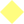 Таблица 6 Инвестиционные расходыhttps://www.take_and_go.ruСервер: https://pq.hosting/vps-vds-russia-moscowТаблица 7 Расчет фонда оплаты трудаГрафик работы:Программист: 5 часов в день, 5 дней в неделю (в течение 6 месяцев)Инженер (тех. обслуживание): 2 часа в день, 5 дней в неделю (на всех этапах разработки и работы приложения)Дизайнер: 4 часа в день, 5 дней в неделю (в течение 1 месяца)Таблица 8 Инвестиционные затратыТаблица 9 Текущие затратыТаблица 10 Прогнозируемые финансовые результаты Таблица 11 Бюджет движения денежных средств по годам для расчета NPV, руб.Рассчитываются показатели эффективности проектаТаблица 12 Показатели эффективности проектаТаблица 13 Качественный анализ рисковТаблица 14 Расчет прибыли за год при снижении цены на 10%,20%,30%, руб.Таблица 15 Расчет прибыли за год при увеличении себестоимости(затрат) на 10 %,20%,30%, руб.Таблица 16 Анализ чувствительности проектаГРАФИК ГАНТА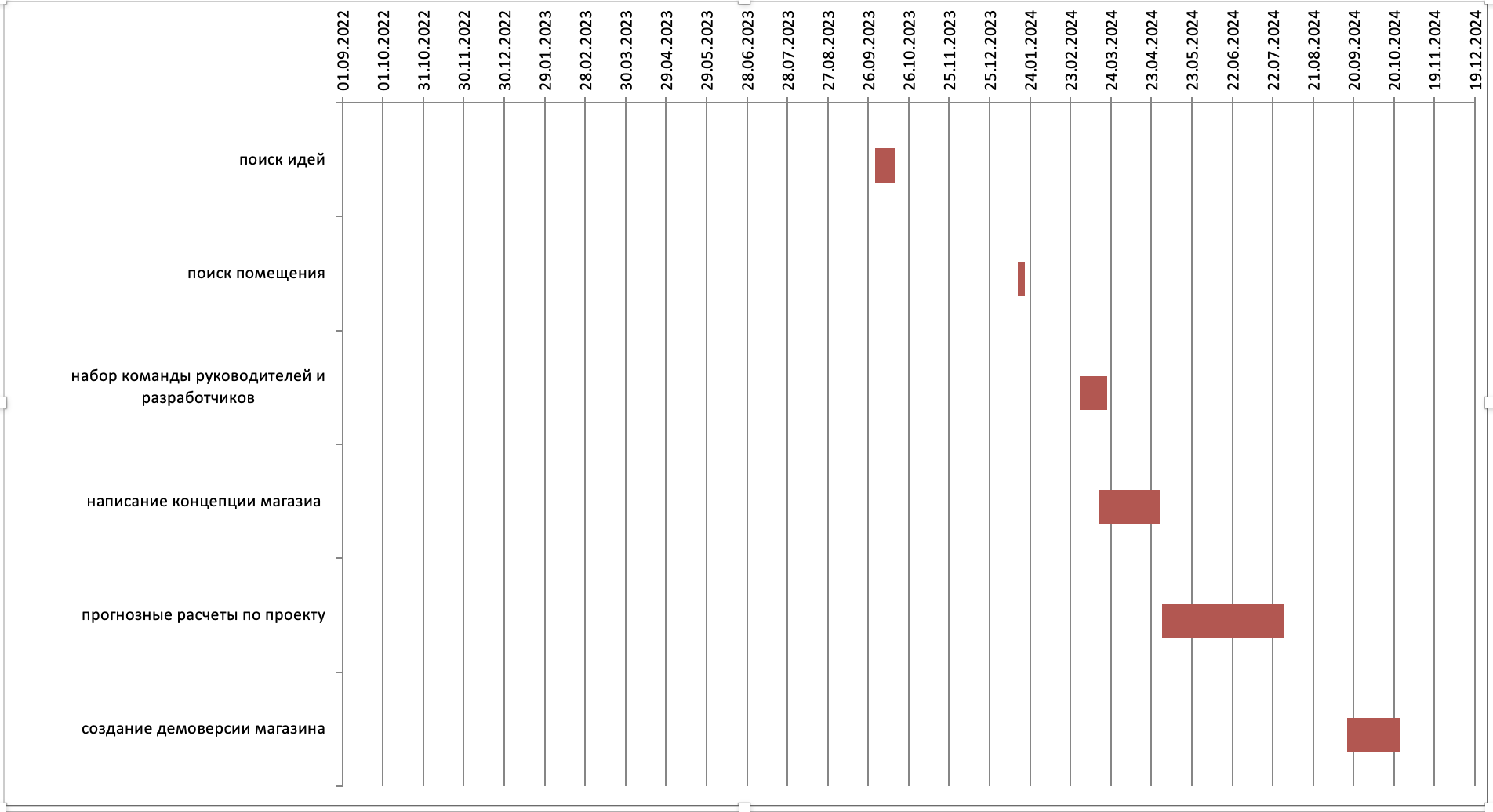 Научный руководитель:Старший преподаватель___________Полякова А.А.      (подпись)ФИОРОЛЬКузнецова СофияКоординатор Елшина АннаРеализаторРослякова ИринаИсследовательКочева ЮлияЭкспертПотребительские сегментыМассовый рынок: Люди возраста 14-65 лет Ценностное предложениеЭто магазин, в котором все автоматизировано до максимума. В системе магазина есть ваша биометрия, которую вы изначально предоставляете ему. Ваши данные хранятся в базе сети данных магазинов. При входе в магазин вашу биометрию считывают камеры, идентифицируют вашу личность и в дальнейшем отслеживают все ваши шаги и все, что вы взяли в магазине. При выходе из магазина система подсчитывает сумму вашей покупки и автоматически списывает ее со счета. Таким образом наши клиенты избегают очередей и экономят свое времяКаналы сбыта:Собственный прямой канал через физический магазин Реклама в различных социальных сетях и на уличных баннерах Реклама от банков- партнеровВзаимоотношения с клиентамиВсе построено по принципу самообслуживания. Потребитель берет все необходимое в магазине, данные с камер передаются в специальную систему, далее сумма чека списывается с банковского счета клиентаПотоки поступления доходаПрямое поступление дохода от продажи товаров покупателям Ключевые ресурсыПрограммистИнженер (временно)Оборудование (камеры с искусственным интеллектом)МерчендайзерТоваровед Ключевые виды деятельностиПрямые продажи Ключевые партнерыБанки ( предоставление биометрии людей и доступ к их счетам, реклама и раскрутка магазина)ЯндексПоставщикиАмазонСтруктура издержекПеременные издержки (покупка товаров, логистика, затраты на электроэнергию, , зп сотрудникам)Постоянные издержки ( аренда помещения и оборудования, амортизация оборудования, реклама)Конкурентный анализКонкурентный анализКонкурентный анализКонкурентный анализКритерии конкурентного анализаКонкурентыКонкурентыКонкурентыВыбранные территории (Федеральный округ/Территория)ПермьПермь ПермьОрг формаООООООПАОНаименование компанииАшанЛентаМагнитСсылка на сайтhttps://www.auchan.ru/?utm_referrer=https%3A%2F%2Fwww.google.com%2Fhttps://lenta.com/?utm_referrer=https%3A%2F%2Fwww.google.com%2Fhttps://magnit.ruОбороты компаний конкурентов по годам2019254,167 млрд417, 5 млрд665,89 млрд2020223,17 млрд468,17 млрд767,44 млрд2021229,04 млрд495,88 млрд713,12 млрдПрибыль компаний конкурентов по годам (если доступны данные)20198,2 млрд11,7 млрд40,5 млрд20209,1 млрд16,54 млрд28,12 млрд202110,8 млрд12,1 млрд57,07 млрдДоля рынка1,42,49,5Темпы роста компании (по выручке)5,87 млрд27,71 млрд-54,32 млрдДоступность финансовой отчетности+++Надежность компании (по СБИС)+++Товарная политикаТоварная политикаТоварная политикаТоварная политикаОбщее описаниеРозничная сеть по торговле продуктов питания Розничная сеть по торговле продуктов питанияРозничная сеть по торговле продуктов питанияПеречень продукцииПродукты питания и товары для дома Продукты питания и товары для домаПродукты питания и товары для домаНаличие торговых марок+Каждый день +Продукты лента + Моя ценаСервисы и доп услугиДоставка ДоставкаЛента кафеДоставка Магнит аптека Магнит косметик Перечень функций по маркам товараОблегчать восприятие различий или создавать различияДавать товарам именаОблегчать распознавание товара.Облегчать запоминание товараУказывать на происхождение товараСообщать информацию о товареСтимулировать желание купитьСимволизировать гарантию.Облегчать восприятие различий или создавать различияДавать товарам именаОблегчать распознавание товара.Облегчать запоминание товараУказывать на происхождение товараСообщать информацию о товареСтимулировать желание купитьСимволизировать гарантию.Облегчать восприятие различий или создавать различияДавать товарам именаОблегчать распознавание товара.Облегчать запоминание товараУказывать на происхождение товараСообщать информацию о товареСтимулировать желание купитьСимволизировать гарантию.Сертификация+++Количество патентов30059005500ПартнерыПоставщики Поставщики Поставщики Наличие производства+++Дислокация производственной площадкиРаспределительные центрыРаспределительные центры Распределительные центрыЦеновая политикаЦеновая политикаЦеновая политикаЦеновая политикаМероприятия по стимулированию спросаЦеновое стимулирование.Временное снижение цены на товар имеет свои преимущества и недостатки. Некоторые предприятия прибегают только к этому виду стимулирования: по их мнению, гораздо выгоднее пойти навстречу экономически оправданным пожеланиям потребителя, чем отвечать на все новые запросы индивидуума отношении качества и разнообразия продукции.Натуральное стимулирование. В этом случае вместо снижения цены предлагается получить бесплатно какой-либо подарок. Задействуется сильный стимул получить что-то даром без прямой увязки с ценой. Услужливое стимулирование, когда облегчается процесс покупки или предлагаются бесплатные дополнительные услуги. Многие магазины предлагают заказывать товары, не выходя из дома по телефону или электронной почте.Ценовое стимулирование.Временное снижение цены на товар имеет свои преимущества и недостатки. Некоторые предприятия прибегают только к этому виду стимулирования: по их мнению, гораздо выгоднее пойти навстречу экономически оправданным пожеланиям потребителя, чем отвечать на все новые запросы индивидуума отношении качества и разнообразия продукции.Натуральное стимулирование. В этом случае вместо снижения цены предлагается получить бесплатно какой-либо подарок. Задействуется сильный стимул получить что-то даром без прямой увязки с ценой. Услужливое стимулирование, когда облегчается процесс покупки или предлагаются бесплатные дополнительные услуги. Многие магазины предлагают заказывать товары, не выходя из дома по телефону или электронной почте.Ценовое стимулирование.Временное снижение цены на товар имеет свои преимущества и недостатки. Некоторые предприятия прибегают только к этому виду стимулирования: по их мнению, гораздо выгоднее пойти навстречу экономически оправданным пожеланиям потребителя, чем отвечать на все новые запросы индивидуума отношении качества и разнообразия продукции.Натуральное стимулирование. В этом случае вместо снижения цены предлагается получить бесплатно какой-либо подарок. Задействуется сильный стимул получить что-то даром без прямой увязки с ценой. Услужливое стимулирование, когда облегчается процесс покупки или предлагаются бесплатные дополнительные услуги. Многие магазины предлагают заказывать товары, не выходя из дома по телефону или электронной почте.Каналы сбытаКаналы сбытаКаналы сбытаКаналы сбытаКоличество дилеров/посредников30175727909Локация дилеровВ торговых центрахВ каждом районе городаНа каждой улице городаОфлайн-магазиныЕстьЕстьЕстьИнтернет-магазинЕстьЕстьЕстьКоммуникационная политикаКоммуникационная политикаКоммуникационная политикаКоммуникационная политикаМесто сайта в выдачеya312google312Простота и доступность контента на сайте+++Простота навигации+++Наличие каталога на сайте+++Наличие контактов+++Карта+++Наличие информации о самой компании+++Онлайн-консультант на сайте+++Наличие отзывов-+-Средний балл компании по отзывам---Упоминаемость в СМИ-+-Сильные стороны:Слабые стороны:1. Служба поддержки2. Напоминание о событиях (скидки и акции)3. Высокая скорость обслуживания4. Высокий уровень новых технологий5. Отсутствие идентичных магазинов1. Не зайти в магазин без регистрации в приложении2. Вероятность сбоя сервера3. Страх потребителей перед новшеством4. Цены немного выше чем у конкурентовВозможности:Угрозы:1. Происходит цифровизация многих процессов; люди будут более вовлечены в технологические процессы2. Есть возможности монополизировать нишу 3. Возможно понижение величины налога 1. Потеря прибыли посредством не целевой аудитории2. Риски утечек продукции в связи со сбоями оборудования3. Воровство технологий4. ПандемияФормулирование рынкаФормулирование рынкаМетоды оценкиМетоды оценкиИтоги оценкиФормулирование рынкаФормулирование рынкаСверху-внизСнизу-вверхИтоги оценкиОтрасльЦелевая аудиторияTAMTAMФормулировка рынка на разных уровняхСоздаем магазин розничной торговли на основе цифровых технологийЛюди, зарегистрированные в приложении нашего магазина в возрасте 14-65 летСреднегодовой чек за поход одного человека в продуктовый супермаркет примерно = 700 руб.*ЦА (люди, которые посещают продуктовые супермаркеты из нашей возрастной группы)-Постоянно проживающее население России на 2023 год = 146 447 424-Постоянно проживающее население Перми на 2023 год = 1 027 153-Доля людей в возрасте 15-65 лет в России на 2023 год = 68%-Доля людей в возрасте 15-65 лет в Перми на 2023 год = 63%=> ЦА на 2023 год по России составляет примерно 99 584 248 чел.700*99 584 248=69 708 973 824 (т.е. примерно 70 млрд) – доход супермаркетов в России => объем целевого рынка данной ниши=> ЦА на 2023 год по Перми составляет примерно 650 тысяч чел.700*650 000=455млн. => объем целевого рынка данной ниши в ПермиСреднее количество покупателей  в РФ составляет 146 447 424 человек. Средняя ежемесячная плата за покупку 700 рублей. Тогда общий рынок составляет около 69 708 973 824 в год.Среднее количество покупателей  в Перми составляет 650 тысяч человек. Средняя ежемесячная плата за покупку 700 рублей. Тогда общий рынок составляет около 455 000 000 в год.TAM: Общий рынок продуктовых магазиновSAM: Доля рынка, ориентированное на покупки в продуктовом магазине SOM: Часть рынка, доступная для нашего магазинаГеографияКонечный продуктSAMSAMРезультаттерритория Российской Федерации (в особенности Пермский край)Удобный магазин для населения, которое ценит свое время  Примерно каждый человек тратит 4000-8000 рублей в месяц на продукты Общее количество постоянных покупателей за месяц около 500 человек. Постоянные покупатели  платят ежемесячно около 2,5 млн рублей в месяц и около 30 млн в год.Необходимо учесть, что помимо постоянных покупателей магазин посещают и люди с единоразовой покупкой, которые в месяц оставляют в общей сумме еще около 2 млн рублей или 24 млн рублей в год Таким образом ежемесячная выручка составляет +-4,5 млн рублей в месяц или 54 млн рублей в годПримерно 7,7% покупателей пользуются нашим магазином для удовлетворения своих потребностей в течении месяца(то есть 500 человек). Рынок (сегмент)Рынок (сегмент)SOMSOMРазработка и производство программного обеспеченияРазработка и производство программного обеспеченияУ нас примерно 10 конкурентов (обычные продуктовые магазины, находящиеся вблизи нашего магазина). 9000*700*10=63 млн рублей в месяц покупатели оставляют у наших конкурентов 63*12=756 млн рублей в год покупатели оставляют у наших конкурентовМы сможем обслуживать 6000 постоянных покупателей в год. Значит, наш магазин сможет заработать 30 млн рублей (6000*5000р)в год без учета разовых покупателей, которые совершают покупки в основном у наших конкурентовМагазин «Бери и иди»Магазин «Бери и иди»Магазин «Бери и иди»Наименование Количество чеков Средний чек Итого 150070010500001 месяц 195071113864502 месяц234071616754403 месяц579070941118901 кв. 1 года186073013578004 месяц12907329442805 месяц144074410713606 месяц459073533734402 кв. 1 года11407308322007 месяц13507349909008 месяц183075113743309 месяц4320221531974303 кв. 1 года1890739139671010 месяц1710727124317011 месяц1950718140010012 месяц555072840399804 кв. 1 года20250727,714722740Итого 1 год № МатериалЦена единицСумма в месяц, руб.Сумма в год, руб.1Аренда сервера4.77€469.39 рублей5632.68 рублей2Доменное имя 1 год590 рублей-590 (только первый год, не учит в итого)3Доменное имя (продление) 590 рублей-590 рублейИтого6222,68 рублейКатегория персонала (должность)З\ПУК (уральский коэффициент) (15%)Страховые взносы (30%)Количество (чел.)Итого в месяцруб. (тыс. руб.)Итого в год, руб. (тыс. руб.)Программист35000525010500150750609000 Инженер (временное трудоустройство)2000030006000129000348000Мерчендайзер1000015003000114500174000Товаровед1500022504500121750261000Итого1392000Закупка оборудования Сумма Ветрины и холодильники350000Компьютерная техника  200000Техника видеонаблюдения  250000Кассовая техника, оборудование для взвешивания, принтеры и тд200000Бюджет на другие мелкие расходы по оборудованию200000Итого затрат 1200000Затраты Плата за аренду Услуги связи З/П с учетом страховых взносовЗатраты на закупку товара  Затраты на маркетинг Итого 1 месяц 800002500116000600000250008235002 месяц 80000250085000500000200006875003 месяц 80000250085000450000200006375001 квартал  240000750028600013500006500019485004 месяц 80000250085000300000150004825005 месяц 80000250085000300000100004775006 месяц80000250085000300000100004775002 квартал24000075002550009000003500014375007 месяц 80000250085000300000100004775008 месяц 80000250085000300000100004775009 месяц80000250085000300000100004775003 квартал240000750025500090000030000143250010 месяц 800002500850003000001000047750011 месяц 800002500850003000001000047750012 месяц 80000250085000300000100004775004 квартал 2400007500255000900000300001432500Итого за год96000030000105100040500001600006251000Затраты ВыручкаСебестоимость (расходы)Валовая прибыль (выручка- себестоимость)Текущий налог на прибыльЧистая прибыль1 месяц 1050000823500226500453001812002 месяц 13864506875006989501397905591603 месяц 167544063750010379402075888303521 квартал  41118901948500216339043267817307124 месяц 13578004825008753001750607002405 месяц 944280477500466780933563734246 месяц10713604775005938601187724750882 квартал33734401437500193594038718815487527 месяц 832200477500354700709402837608 месяц 9909004775005134001026804107209 месяц13743304775008968301793667174643 квартал319743014325001764930352986141194410 месяц 139671047750091921018384273536811 месяц 124317047750076567015313461253612 месяц 14001004775009226001845207380804 квартал 4039980143250026074805214962085984Итого за год147227406251000847174016943486777392Наименование0 период1 год проекта2 год проекта3 год проектаНаименование0 период1 год проекта2 год проекта3 год проектаI. Операционная деятельностьI. Операционная деятельностьI. Операционная деятельностьI. Операционная деятельностьI. Операционная деятельностьI. Операционная деятельностьВыручка, без НДС-147227401325046616195014Текущие затраты (себестоимость, расходы)-625100068761007563710Текущий налог на прибыль-29445482500933239002Денежный поток от операционной деятельности-263619261242735392302II. Инвестиционная деятельность II. Инвестиционная деятельность II. Инвестиционная деятельность II. Инвестиционная деятельность II. Инвестиционная деятельность II. Инвестиционная деятельность Инвестиционные затраты-2450000Денежный поток от инвестиционной деятельности0Чистый денежный поток (совокупный)-245000018619236742732942302Наименование расчетного показателяЗначение показателяВыводСтавка дисконта, Е11,5%NPV, р.28298082PI1,29IRR, %125Срок окупаемости6 месяцевВид рискаВероятность наступленияЧто будете делать в случае наступления?Возникновение конкуренцииСредняяУвеличить объем рекламы, более выгодные условия покупателям, акцент на технологиях Уменьшение числа пользователейСредняя Увеличить объем рекламы, привлечь больше партнеров к сотрудничеству, провести опрос пользователей на выявление хороших и плохих сторон магазинаНеудовлетворенность клиентовНизкаяПровести опрос пользователей на выявление хороших и плохих сторон магазинаНе выход планируемого объема прибылиСредняяАнализ доходов и расходов с целью возможного сокращения расходовПереманивание персоналаНизкаяОбеспечить персонал хорошими ЗП и условиями труда Повышение налогообложенияСредняяПовысить % в магазине и анализ расходов с целью их сокращенияУвеличение стоимости продуктов СредняяЕсли расходы сильно увеличатся, то посмотреть другие варианты поставщиковПотеря имущества из-за ЧСНизкаяИметь резервные копии, поиск нового оборудования в кратчайшие срокиИнфляцияВысокаяПовысить % в магазине и анализ расходов с целью их сокращенияБанкротствоНизкаяАнализ расходов с целью понять, что пошло не так, рассмотреть возможность кредита или закрыть проектПроизводственно-технологический рискНизкаяИметь резервные копии, возможно сменить инженераНаименованиеИсходныеСнижение на 10%Снижение на 20%Снижение на 30%Выручка от реализации1472274013 250 466 1177819210305918Полная себестоимость62510005 625 900 50008004375700Прибыль от продаж84717407 624 566 67773925930218УСН508304457 473 406643,2355812,8Чистая прибыль 67773926 099 652 5421913,64744174,4НаименованиеУвеличение на 10%Увеличение на 20%Увеличение на 30%Выручка от реализации1619501417814515,419595966,9Полная себестоимость687610075637108320081Прибыль от продаж931891410250805,411275885,9УСН559134,4615047,84676552,624Чистая прибыль 16669824,51503680716540487,7Отклонение в % выручкаставка дисконтированияпервоначальные инвестиции-20117781920,0414400000147227400,24120000020176672880,44960000задачадата началадата окончаниядлительность в дняхпоиск идей01.10.202315.10.202315поиск помещения15.01.202420.01.20245набор команды руководителей и разработчиков01.03.202420.03.202420написание концепции магазиа 15.03.202430.04.202445прогнозные расчеты по проекту01.05.202401.08.202490создание демоверсии магазина15.09.202425.10.202440